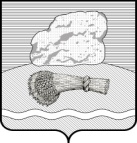 РОССИЙСКАЯ ФЕДЕРАЦИЯКАЛУЖСКАЯ ОБЛАСТЬ  ДУМИНИЧСКИЙ РАЙОНАДМИНИСТРАЦИЯ СЕЛЬСКОГО ПОСЕЛЕНИЯ «СЕЛО ЧЕРНЫШЕНО»РАСПОРЯЖЕНИЕ22 декабря 2017 г                                                                 №20ОБ УТВЕРЖДЕНИИ  БЮДЖЕТНОЙ РОСПИСИ РАСХОДОВ СЕЛЬСКОГО ПОСЕЛЕНИЯ «СЕЛО ЧЕРНЫШЕНО» НА 2018 ГОД И НА ПЛАНОВЫЙ ПЕРИОД 2019 И 2020 ГОДОВВ соответствии с пунктом 5 статьи 87 Бюджетного кодекса Российской Федерации, руководствуясь Уставом сельского поселения «Село Чернышено»:Утвердить бюджетную роспись расходов сельского поселения «Село Чернышено» на 2018 год и на плановый период 2019-2020 годов (прилагается). Распоряжение подлежит размещению на официальном сайте сельского поселения Chernisheno.ru, вступает в силу с даты его обнародования. Контроль за выполнением данного распоряжения оставляю за собой.          Глава администрации                                     Эвергетова Т.Н.